UNIVERSITY OF COLORADO ADMINISTRATION STAFF COUNCILMINUTESThursday, September 20, 2018Denver Campus Nancy Moore called the regular meeting of the University of Colorado Staff Council to order at 10 a.m.ATTENDANCEThe following members were present:Absent: Angie Generose, System; Kevin Young, CU Denver/Anschutz; Josh Turnquist, CU Boulder; Noah Dodero, CU Denver/Anschutz; Mean Means, UCCSGuests(s) Attending: Peter Crosier-Cajina and Karissa Stolen: Co-Chairs, Staff Inclusive Excellence Committee – CU Denver/CU Anschutz; Philip Petty – past UCSC member from CU Denver/CU Anschutz; Kathy Nesbitt – VP for Employee and Information Services; Dorothy Horrell – Chancellor for CU DenverA quorum was present. OLD BUSINESSApproval Of The Minutes: May Minutes Moved by Alejandro, Seconded by Jay. UPDATESTreasurer’s Report$20,900 is the budget again this yearAnnual retreat is what most of the money is spent on for the yearBalance to date is $14,266.90Came in under budget last year - $2,254.78 left over that we lost – going to ask for a rolloverMoney for communications, promotional items, etc. is likely if we are mindful or our spendingCommittee chairs to get budgets to Jeni asapChair’s ReportRetreat HighlightsRestructuring of committeesSEA now Professional Development and Recognition CommitteeCommunications Officer now Communications CommitteeGoalsIncreasing visibilityFocus on the MissionSupport Parental Leave for everyone until it is a realityBoard of Regents MeetingSee attachment prepared by NancyPresidential Search CommitteeLetters received from Chair Sharkey asking for committee nominationsDoesn’t appear to be equal representation with 1 Staff MemberUCSC to put forth a few nominations – 2  from UCCS, 1 from Denver, Chairs of each council to circulate letter and ask for nominations – to Nancy and Jay by September 27th Parental Leave for Classified StaffNancy asked the BOR to consider this for classified staff – needs to be legislation or other optionMaybe classified staff can request to be University Staff – Professional Exempt – and opt out of the classified Campuses working on letters of supportOtherTodd Saliman – coming to the November meeting to talk numbersHeidi Ganahl – going to ask to come to the October meetingGUEST SPEAKERSPeter Crosier-Cajina, Karissa Stolen: Co-Chairs, Staff Inclusive Excellence Committee – CU Denver/CU Anschutz – See attached presentationKathy Nesbitt Responsible for human resources, UIS, infrastructure for the academic enterprise, cyber security, health trustPresidential SearchPat O’Rourke and Kathy are leading the searchGetting the firm onboardList for the search committee – 15 people Why just one staff person?Written in Regent LawNumbers (faculty v staff)Roles engage with the Office of the PresidentUCSC can submit more than 2 names – given high considerationMany groups not representedBest Place to Work List – starting with System and will be submittingParental Leave – Classified StaffWant them to be a part of it so there are not mismatched benefitsApprehension from the State so went forward with University Staff firstTalking about next steps – being worked on with Kathy and Jeremy HuethStudent HealthEach campus does it differentBasic Physical Illness and Mental Health (covered by student fees) v. Emergency Care (covered by personal insurance) – thinking about a plan and one provider for everythingCU OnlineWorking on a plan for a system wide programDiversity Summit – encourage people to attendDorothy HorrellNew Wellness Center – student initiative, designed and paid for by the students – stemmed from being a commuter campus and having a place on campusNew Master Facilities PlanDedicated engineering building – current spread out over 5 facilities - #1 priority and top priority for the System as wellFirst year housing and dining facility  - currently have Campus Village Apartments – only 700 bedsCurrently have over 1 million square feet for CU DenverCU In The City campaign and CU Frontdoor – to be integrated in the cityNEW BUSINESSLynda.comSee presentationAdvertise at your campus councilsMay request postersBoulder SurveySee presentation“The Pulse”8 big topics – what you want to see Boulder Staff Council do in the coming yearState Classified Staff Council for Higher EdTara to circulate the info to UCSC and if there is someone on a council that is interested, they can contact the person in chargeOnly classified staff remaining are going to be the only ones as all new hires are going to be non-classifiedCOMMITTEE UPDATESPolicyn/a – only 1 member presentCommunicationsWebsiteAnnie has access and she and Carissa are taking the leadOverall revap and contentPromotional MaterialsPrinted materials – handouts/brochure to let people know what we doShirts for the council – Polo shirts possibly to look a little nicer for the RegentsSmall giveawaysTable cover this year, pull up banner next yearDesign Public Relation MaterialsCall to action flyer, with statsNewsletter – later projectBullet points from the UCSC meetings to bring back to the campus council meetings – JacquelineSurveySchedule a hand off to the campus councils and see how they want to receive the informationTara working with Jeremy on the legal review – hopefully done by next meetingProfessional DevelopmentCoat Drive in full  swingCommittee would like to move away from SEALeadership likes the cross campus award eventAll day Professional Development day - 9-3 to help with travel timeWelcome and Thank YouSpeaker – to inspire – get list from AnnieBig Bucket Areas – Presentation and then a mini activityPresenter Training (the face of the event for SSC)Learning your elevator pitch – personal narrativeVoice and movement – children’s book readingSales pitch for SSC/UCSCEmotional Intelligence Training (sensitive to people you are interacting) Leadership (every aspect of your life, in and out of the professional realm, and everyone in this group is a leader)Building and leveraging your networkLeadership mindsetTime and Energy (live/work balance)Are you a value add or just busyLunch with Networking – Possible forced awkward situation70% activity, 30% speakersGiveaways for everyoneDate? April?  Keynote speaker and location firstTBD – extra day in addition to staff meeting and award?111 total membersCentral Location – possibly CU South DenverExecutive Committeen/a – next meetingCAMPUS UPDATESBoulder:Rocky Mountain Showdown (blood drive competition CU v CSU in Sept.) was a great success. Our first Staff Council Bulletin went out by email. We have excellent click through rates, Communications Committee reports. Ice cream social is being held on 9/20; we will promo the system-wide Diversity Summit with a postcard; raffle giveaway of a goodie bag to help publicize the 9 BCSC Areas so staff know which they are in and their reps. Coats for Colorado: a dozen bins have been placed and 3-4 more will be soon. The posters have been made and are being put up to promo. No substantial collections yet but much enthusiasm! Monthly Speaker Series will be held this year Sept speaker spoke about the Mentorship Program twice on the same day. We live-streamed one of the presentations. Oct 2nd we will present the movie The Light Shines On: A Celebration of CU Boulder. https://www.colorado.edu/staffcouncil/2018/09/09/staff-council-speaker-series-presents-light-shinesNov Diversity Summit in lieu of a speaker Diversity & Inclusion Summit (system-wide): “Intent vs. Impact: Improving Inclusive Interactions” on November 13-14. We created postcards to distribute to raise awareness of the Summit and our featured speaker. This year’s System-wide Summit will be hosted on the Boulder campus for students, staff and faculty from all four campuses. Members of the Boulder community are also welcome. Summits have been held annually on the Boulder campus for over a decade, and are organized by ODECE, the Office of Diversity, Equity and Community Engagement.The November 2018 Summit is dedicated to exploring and understanding the gap between “intention” and “impact” in order to achieve alignment within our community while honoring differences. Dr. Beverly Daniel Tatum, former president of Spellman College and author of Why Are all the Black Kids Sitting Together in the Cafeteria? will be the featured speaker on the morning of November 13th. More info on the Office of Diversity, Equity and Community Engagement website. https://www.colorado.edu/odece/diversity-inclusion-summit  Boulder Staff Council and ODECE will host a Staff Hospitality Suite at UMC (University Memorial Center) during the event for staff from all campuses and the presenters. This will be a pleasant space in which to relax, have refreshments, make new contacts and engage in discussion about Summit themes and topics. We welcome monetary and volunteer support for this from other campus councils.Still seeking ideas for workshops, speakers or panels! Use this link to submit them: https://www.colorado.edu/odece/content/diversity-summit-session-guidelines  Plans underway to arrange bus to and from Boulder, Denver and UCCS campuses for the Summit, but no details yet. We ask folks to register to attend so that numbers can be estimated: http://www.cvent.com/events/cu-system-wide-diversity-and-inclusion-summit-2018/event-summary-5e2ca864d77a411581261abde74d956f.aspx UCCS:Follow up to previous action items:UCSC Representatives finalized at July 18th meeting 	Mark Means (extended through 2020)	Nancy Moore (extended through 2019)	New reps: Renee Rudolph and Alejandro (through 2021)Partnership with Leadership AcademyFirst attempt at a Leadership ProgramStill in discussion with Staff Association leadershipNew campus updates/action items:Ice cream social held on 8/8Staff Association Key Goals for 2018-19Consider access to training and events and how do we arrange our events with this in mind Increase transparency of what we do, be educated and be able to tell our storyWork to find out what staff want and need through outreach or change culture to advocacyRemember we need to be advocates and also have fun for our staff		Sub-committees to post updates before next meeting on 9/25	Staff Enrichment Day scheduled for 10/19Vote to prioritize how to compensate days to close campus for winter break closure for 2019-20 fiscal yearAdded extra September meeting on 9/25 to cover remaining items on 9/19 agenda Coat Drive for Spring Rescue MissionDenver/Anschutz:Follow up to previous actions items:n/aNew campus updates/action items:Working on resolution to present to campus leadership in support of increasing the volunteer hours per employee, from the current 4 hrs per year, up to 16 hrs. Also, to make it eligible for use throughout the year versus just during the holiday season as it is now.Working on resolution to present to campus leadership in support of continuing to push for paid parental leave for classified staff. Also, looking at how it works with STD and how it can be better applied.Working with our Central HR office to include PRA’s in our staff years of service recognition program. They are currently not included.Our guest speaker in September was Debbie Lammers, Director of Learning & Development at Denver|Anschutz. She shared how her new role is attempting to centralize and enhance PD efforts across all areas and constituents. She is also revamping New Employee Orientation to better utilize resources and be cognizant of people’s time.Our council approved and has created the Staff Train & Retain initiative, which combines efforts to enhance employee tuition waiver benefits, PD opportunities, and potential scholarships. Council successfully organized and staffed a Day Out at Elitch Gardens for Denver|Anschutz employees and students. Approx 500 tickets were sold that included park admission and a meal.Staff Inclusive Excellence team – see Peter and Karissa’s presentation.Block parties were held on both campuses successfully, back to school celebrations and promotion of school/college/department’s services.System:Follow up to previous actions items:School supply drive in August for FACE - Family and Community Engagement - works with students and families from Denver’s lowest served schools and areas – $1,300 in backpacks and supplies.NFL Spirit Day on September 6th – Raised $670 for the Global Down Syndrome Foundation – Dare to Play camp where Broncos players give kids one-on-one time.Snack Attack – National String Cheese Day happening today!Got filtered water spouts in the kitchens and bottle fill stations are coming.New campus updates/action items:Brown Bag presentation on October 16th – AI presentation – will live stream and send the link to UCSC.Bathroom remodel coming this year – long process.Member/Committee recruitmentWorking with HR to get a pamphlet and maybe some SSC swag handed out to new employeesCreated a general flyer to hand in bathrooms and breakrooms about SSC when no event is being advertisedImplementing some new events to interact more with SSC members – Book and Game swapWorking on a program to retain participation from past membersNEW BUSINESSYears of Service – Boulder wants to include people who were previously foundation – to discuss at next meeting.ADJOURNMENTMotion by Deb, Seconded by Jeni.Approved by Council.The meeting was adjourned at 2:26pm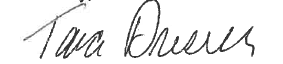 								_____________________________Tara DresslerUCSC SecretaryNancy Moore, UCCSMegan Schosker, CU BoulderAlejandro De Jesus, UCCSJeni Webster, CU Boulder Renee Rudolph, UCCSDeb Prestianni, CU BoulderJacqueline Bannister, SystemJay Campbell, CU Denver/AnschutzTara Dressler, SystemCarissa Smith, CU Denver/AnschutzAnnie Melzer, System 